		 		 บันทึกข้อความ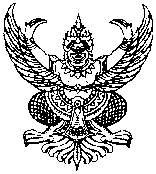 ส่วนราชการ   สาขาวิชา/ฝ่ายงาน      คณะครุศาสตร์ มหาวิทยาลัยนครพนม โทรศัพท์ 042-587181           ที่   อว  0609.18(เลขฝ่าย)/	วันที่      พฤศจิกายน  2566               	 เรื่อง   ขออนุมัติเดินทางไปราชการโดยเครื่องบินเทียบเท่าภาคพื้นดิน                                         	เรียน  คณบดีคณะครุศาสตร์ อ้างถึง บันทึกข้อความ ที่.......อว 0609.18(ฝ่ายงาน)/..ต้นเรื่องข้อไปราชการ...................... ลงวันที่................ เรื่อง ขออนุมัติเดินทางไปราชการ เพื่อเข้าร่วมอบรมหลักสูตร/เพื่อเข้าร่วมประชุมวิชาการ “………….หัวข้อ/หลักสูตร/ชื่อการประชุม..............” ระหว่างวันที่.....วันที่เริ่มต้น-สิ้นสุด.... ณ ...สถานที่จัด................... ความทราบแล้วนั้น	เนื่องจากข้าพเจ้าไม่มีความจำเป็นเร่งด่วนเพื่อประโยชน์แก่ทางราชการและการเดินทางของข้าพเจ้าซึ่งไม่เข้าหลักเกณฑ์ตาม (1) หรือ (2) จะเบิกค่าใช้จ่ายได้ไม่เกินค่าพาหนะในการเดินทางภาคพื้นดินระยะเดียวกันตามสิทธิซึ่งผู้เดินทางจะพึงเบิกได้ ของมาตรา 7 พระราชกฤษฎีกาค่าใช้จ่ายในการเดินทางไปราชการ (ฉบับที่ 9) พ.ศ. 2560  ซึ่งแก้ไขเพิ่มเติมจากมาตรา 27 การเดินทางไปราชการโดยเครื่องบิน พระราชกฤษฎีกาค่าใช้จ่ายในการเดินทางไปราชการ (ฉบับที่ 8) พ.ศ. 2553ในการนี้ ข้าพเจ้าจึงใคร่ขออนุมัติเดินทางไปราชการโดยสารเครื่องบิน ในวันที่....ขาไป......และวันที่.......ขากลับ....... โดยขอเบิกค่าใช้จ่ายค่าโดยสารเครื่องบินไม่เกินค่าพาหนะภาคพื้นดินระยะทางเดียวกัน ตามสิทธิที่ข้าพเจ้าพึงเบิกได้ อัตรา 605 บาท จำนวน 2 เที่ยว เป็นเงิน  1,210 บาท (หนึ่งพันสองร้อยสิบบาทถ้วน)  จากงบประมาณ(เงินแผ่นดินหรือเงินรายได้) ประจำปีงบประมาณ พ.ศ. 2567 แผนงานยุทธศาสตร์....(ตามแหล่งเงินที่ขอเบิก)....  ผลผลิตผู้สำเร็จการศึกษาด้าน....(ตามแหล่งเงินที่ขอเบิก).... หมวดงบ....(ตามแหล่งเงินที่ขอเบิก)....จึงเรียนมาเพื่อโปรดพิจารณาอนุมัติ                                                  		 (นายอาทิตย์  โสภา)		        นักวิชาการเงินและบัญชี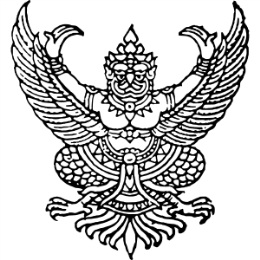 คำสั่งคณะครุศาสตร์ที่         /2566เรื่อง  อนุญาตให้บุคลากรเดินทางไปราชการ.....................................................อาศัยอำนาจตามความในมาตรา 32 แห่งพระราชบัญญัติมหาวิทยาลัยนครพนม พ.ศ. 2548 
จึงอนุญาตให้บุคลากรเดินทางไปราชการ เพื่อเข้าร่วมอบรมหลักสูตร/เพื่อเข้าร่วมประชุมวิชาการ “………….หัวข้อ/หลักสูตร/ชื่อการประชุม..............” ระหว่างวันที่.....วันที่เริ่มต้น-สิ้นสุด.... ณ ...สถานที่จัด................... และอนุญาตให้เดินทางไปราชการโดยเครื่องบินเทียบเท่าภาคพื้นดินและไม่ถือว่าเป็นวันลา โดยขอเบิกงบประมาณค่าใช้จ่ายได้ไม่เกินค่าพาหนะในการเดินทางภาคพื้นดินระยะเดียวกันตามสิทธิซึ่งผู้เดินทางจะพึงเบิกได้ ตามรายชื่อต่อไปนี้		1. นายอาทิตย์  โสภา           ตำแหน่ง นักวิชาการเงินและบัญชี ทั้งนี้  ตั้งแต่วันที่ .....วันที่เดินทางไป...... พ.ศ. 2566  ถึง วันที่ ....วันที่เดินทางกลับ... พ.ศ. 2566สั่ง ณ วันที่       ธันวาคม พ.ศ. 2566                                                            (ผู้ช่วยศาสตราจารย์ ดร.สุมาลี  ศรีพุทธรินทร์)                                                             คณบดีคณะครุศาสตร์ มหาวิทยาลัยนครพนม